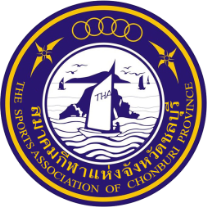 ใบสมัครโครงการอบรมกรรมการจัดการแข่งขัน ผู้ตัดสิน และชี้ขาดกีฬาหลักสูตรผู้ตัดสินกีฬาว่ายน้ำระดับพื้นฐานระหว่างวันที่ 1 – 5 สิงหาคม 2562****************************************วันที่...............เดือน.......................พ.ศ.................1. ชื่อ (นาย/นาง/นางสาว)....................................................นามสกุล..................................................................2. เกิดวันที่.................................เดือน..............................พ.ศ.....................................อายุ...............................ปี3. ที่อยู่ปัจจุบัน เลขที่.......................................หมู่ที่...................................ซอย...................................................    ถนน.......................................................ตำบล...............................................อำเภอ........................................    จังหวัด.............................................รหัสไปรษณีย์.....................................โทรศัพท์.........................................4. การศึกษาสูงสุด…………………………………………………………………………………………………………………………………5. สถานภาพ         ผู้ฝึกสอนกีฬากรีฑา    ครู / อาจารย์    บุคคลทั่วไป	6. ไซส์เสื้อ 	    S 		M		L		Xl		อื่นๆ.................        (ลงชื่อ) ……………………….……………………………..ผู้สมัคร  	     					         (......………………………………………….)                                                            วันที่...............เดือน................................พ.ศ................